Vážená paní ředitelko, vážený pane řediteli,dovolujeme si vás oslovit a touto formou požádat o rozeslání pokynů a odkazu na zvýhodněný nákup hracích karet do Sportovního parku Pardubice 2020 na emailové adresy rodičů vašich žáků. Stále doznívá omezený stav v souvislosti s koronavirovou pandemií, volíme tedy toto řešení a prosíme o předání nabídky emailem. Vzhledem k podmínkám ve školách, kdy se výuky neúčastní všechny děti a nedoporučuje se manipulovat s hotovostí, přicházíme jako pořadatelé s možností nákupu dotovaných karet přes internet. Podmínky pro nákup karet zůstávají stejné jako v předchozích letech, tedy každé dítě a zaměstnanec školy má nárok na 4 dotované karty.Jak postupovat: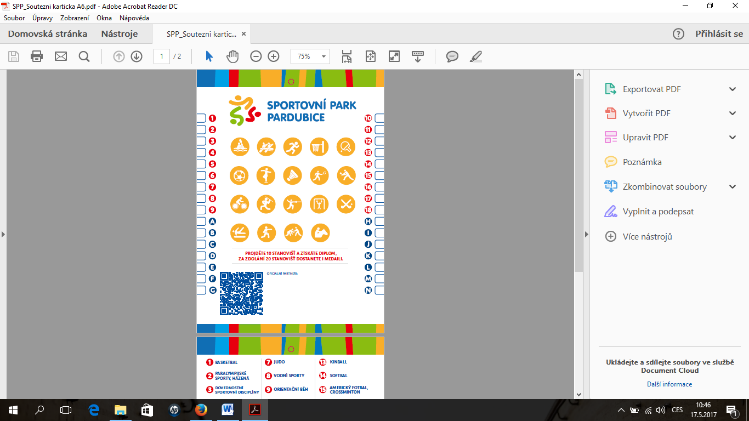 Klikněte na tento odkaz http://hracikarta.cz/rezervaceVyplňte jméno a příjmení žáka Vyplňte emailovou adresu – ideálně dítěte, případně rodičůZadejte počet hracích karetUveďte název školy či školkyOdkaz bude platný do konce června!Na zadaný email pak přijde potvrzení o rezervaci hracích karet, který předložíte na pokladně Sportovního parku v době konání této sportovní akce, a na základě toho budou prodány zarezervované karty za dotovanou cenu 30 Kč (stačí vytisknout email s potvrzením objednávky, nebo jej ukázat na kase na displeji telefonu).Sportovní park Pardubice 2020Termín: 8. srpna – 16. srpna 2020,  otevírací doba: 9:00 – 18:00 hod., lokalita: Park Na Špici I a IICena dotované karty pro ZŠ a MŠ: 30 Kč, cena hrací karty nedotované: 80 Kč.Maximální počet karet na jedno dítě za dotovanou cenu:  4 ks,  v ceně karty je i laynard / klíčenka. Definice Hrací karty: Karta umožňuje aktivní zapojení a sportování držitele na stanovištích. Po absolvování návštěvník obdrží diplom a případně při všech stanovištích i medaili. Dále hrací karta slouží jako benefitní na další akce či slevy u partnerů.Dotované hrací karty objednávat do 30. června 2020. Distribuce hracích karet po celou dobu konání SPP 2020.DĚKUJEME VÁM A VÁŽÍME SI VAŠÍ SPOLUPRÁCE.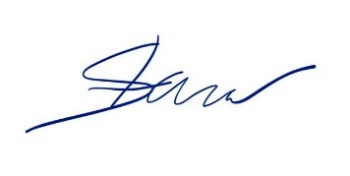 Za projektový tým SPP 2020          				Pavel Stara